CALENDARIO SEMANAL DE LA FACULTAD DE CIENCIAS POLÍTICAS Y SOCIALESSemana del 3 al 9 de Abril de 2017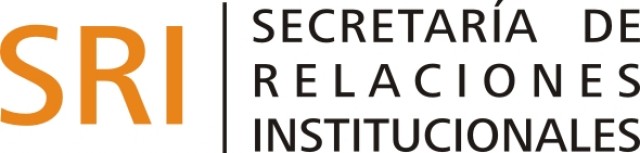 HorarioActividadlunesInscripción Anual333martesInscripción Anual 444miércolesInscripción Anual555juevesInscripción Anual666viernesInscripción Anual77III Encuentro Nacional de Grupo (T. Social)7sábado88III Encuentro Nacional de Grupo (T. Social)8